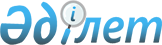 О признании утратившим силу решения Бокейординского районного маслихата от 14 августа 2023 года № 5-3 "Об утверждении ставок туристского взноса для иностранцев на 2023 год по Бокейординскому району"Решение Бокейординского районного маслихата Западно-Казахстанской области от 23 октября 2023 года № 8-2
      В соответствии с пунктом 2 статьи 27 Закона Республики Казахстан "О правовых актах" Бокейординский районный маслихат РЕШИЛ:
      1. Признать утратившим силу решение Бокейординского районного маслихата от 14 августа 2023 года №5-3 "Об утверждении ставок туристского взноса для иностранцев на 2023 год по Бокейординскому району". 
      2. Настоящее решение вводится в действие по истечении десяти календарных дней после дня его первого официального опубликования.
					© 2012. РГП на ПХВ «Институт законодательства и правовой информации Республики Казахстан» Министерства юстиции Республики Казахстан
				
      Председатель маслихата

Л.Кайргалиева
